11.10.2023День пенсионной и социальной грамотности для учащейся молодежи пройдет на Кубани12 октября 2023 года пройдет День пенсионной и социальной грамотности для учащейся молодежи Кубани. В этот день руководители клиентских служб Отделения СФР по Краснодарскому краю проведут в 44 школах открытые уроки по пенсионной, финансовой и социальной грамотности для старшеклассников (9-11 классы).На открытых уроках специалисты Отделения фонда расскажут, как заработать страховую пенсию, какие факторы влияют на размер пенсии, почему важна белая зарплата. На простых примерах школьникам продемонстрируют возможности портала Госуслуг, а также представят сайт «Школьникам о пенсии». Следует отметить, что с 2011 года на уроках и лекциях пенсионной грамотности в крае побывало более 120 тысяч учащихся Краснодарского края.Мы в социальных сетях: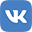 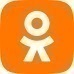 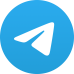 